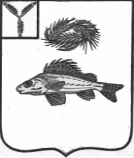 АДМИНИСТРАЦИЯ	 ЕРШОВСКОГО МУНИЦИПАЛЬНОГО РАЙОНАСАРАТОВСКОЙ ОБЛАСТИПОСТАНОВЛЕНИЕот__22.03.2022____№__255_____                                                    г. ЕршовРуководствуясь Уставом  Ершовского муниципального района Саратовкой области, администрация Ершовского муниципального района Саратовской области, ПОСТАНОВЛЯЕТ:	1. Утвердить прилагаемые изменения, которые вносятся в  постановление администрации ЕМР  № 804 от 24.09.2020 г. «Обеспечение населения доступным  жильем и развитие жилищно-коммунальной инфраструктуры муниципального образования город Ершов на 2021-2024 годы». 	2. Отделу по информатизации, организационной работе и общественным отношениям администрации ЕМР разместить настоящее постановление на официальном сайте администрации Ершовского муниципального района Саратовской области в сети Интернет.	3.Контроль за исполнением настоящего постановления оставляю за собой.Глава Ершовского муниципального района                                                               С.А. ЗубрицкаяИзменения, которые вносятся в постановление администрации  Ершовского муниципального районаот 24.09.2020 г. № 804 «Об утверждении муниципальной  программы   «Обеспечение населения доступным  жильем и развитие жилищно-коммунальной инфраструктуры муниципального образования город Ершов на 2021-2024 годы». 1. В паспорте программы «Обеспечение населения доступным  жильем и развитие жилищно-коммунальной инфраструктуры муниципального образования город Ершов на 2021-2024 годы»:1.1. Позицию «Объемы финансового обеспечения муниципальной  программы» изложить в новой редакции:	«Объем финансового обеспечения на реализацию муниципальной программы на 2021-2024 годы составляет 60 161.6 тыс. рублей в том числе:2021 год – 12 061,9 тыс. рублей;2022 год –   5986.4 тыс. рублей;2023 год – 37913.3 тыс. рублей;2024 год –  4 200,0 тыс. рублей  из них:федеральный бюджет - 0,0   тыс. рублей, в том числе:2021 год – 0,0 тыс. рублей;2022 год – 0,0 тыс. рублей;2023 год – 0,0 тыс. рублей;2024 год – 0,0 тыс. рублей.областной бюджет– 33813.3 тыс. рублей, 
в том числе:2021 год – 0,0 тыс. рублей;2022 год – 0,0 тыс. рублей;2023 год – 33813.3 тыс. рублей;2024 год – 0,0 тыс. рублей.Местный бюджет  -  26 348.3 тыс. рублей в том числе:2021 год – 12 061,9 тыс. рублей;2022 год –  5 986.4 тыс. рублей;2023 год –  4 100,0 тыс. рублей;2024 год –  4 200,0 тыс. рублей. Подпрограмма 1 «Обеспечение населения муниципального образования  город Ершов  питьевой водой  на 2021-2024 годы»: объем финансового обеспечения на реализацию подпрограммы составляет 39782.3 тыс. рублей, в том числе:2021 год –  1 669,0 тыс. рублей;2022 год –  1 300,0 тыс. рублей;2023 год – 35313.3 тыс. рублей; 2024 год –  1 500,0 тыс. рублей из них:федеральный бюджет  – 0,0 тыс. рублей, в том числе 2021 год –0,0 тыс. рублей;2022 год –0,0 тыс. рублей;2023 год –0,0 тыс. рублей; 2024 год –0,0 тыс. рублей.областной бюджет  -  33813.3 тыс. рублей, в том числе:2021 год – 0,0  тыс. рублей;2022 год – 0,0 тыс. рублей;2023 год – 33813.3 тыс. рублей;2024 год – 0,0 тыс. рублей.местный бюджет  – 5 969,0 тыс. рублей, в том числе:2021 год –  1 669,0 тыс. рублей;2022 год –  1 300,0 тыс. рублей;2023 год –  1 500,0 тыс. рублей; 2024 год –  1 500,0 тыс. рублей Подпрограмма 2. «Проведение капитального ремонта многоквартирных домов на территории муниципального образования город Ершов на 2021-2024 годы»: объем финансового обеспечения  на реализацию подпрограммы составляет 4 926,9 тыс. рублей, в том числе:2021 год – 1 144,9 тыс. рублей;2022 год –    782,0 тыс. рублей; 2023 год -  1 500,0 тыс. рублей;2024 год – 1 500,0 тыс. рублей  из нихобластной бюджет  –0,0 тыс. рублей, в том числе:2021 год – 0,0 тыс. рублей;2022 год – 0,0 тыс. рублей;2023 год – 0,0 тыс. рублей;2024 год – 0,0 тыс. рублей.местный бюджет  – 4 926,9 тыс. рублей, в том числе:2021 год – 1 144,9 тыс. рублей;2022 год –    782,0 тыс. рублей; 2023 год -  1 500,0 тыс. рублей;2024 год – 1 500,0 тыс. рублей. Подпрограмма 3 «Комплексное развитие и освоение жилищного строительства муниципального образования город Ершов  на 2021-2024 годы»:объем финансового обеспечения на реализацию подпрограммы составляет – 1400,0 тыс. рублей, в том числе2021 год –     0,0 тыс. рублей;2022 год – 300,0 тыс. рублей;2023 год – 500,0 тыс. рублей; 2024 год – 600,0 тыс. рублей из них:местный бюджет  –  1400,0 тыс. рублей, в том числе2021 год –     0,0 тыс. рублей;2022 год – 300,0 тыс. рублей;2023 год – 500,0 тыс. рублей; 2024 год – 600,0 тыс. рублей Подпрограмма 4 «Модернизация и реформирование жилищно-коммунального хозяйства муниципального образования город Ершов на 2021-2024 годы»:общий объем финансового обеспечения  подпрограммы составляет 11 033,4 тыс. рублей,в том числе:2021 год – 9 248,0 тыс. рублей;2022 год –    585,0 тыс. рублей;2023 год –    600,0 тыс. рублей; 2024 год –    600,0 тыс. рублей  из них:федеральный бюджет  – 0,0  тыс. рублей, в том числе:2021 год –0,0 тыс. рублей;2022 год –0,0 тыс. рублей;2023 год –0,0 тыс. рублей;   2024 год – 0,0 тыс. рублей.областной бюджет  – 0,0  тыс. рублей,в том числе:2021 год – 0,0 тыс. рублей;2022 год – 0,0 тыс. рублей;2023 год – 0,0 тыс. рублей;   2024 год – 0,0 тыс. рублей.местный бюджет  – 11 033,4 тыс. рублей,в том числе:2021 год – 9 248,0 тыс. рублей;2022 год –    585,0 тыс. рублей;2023 год –    600,0 тыс. рублей; 2024 год –    600,0 тыс. рублей.1.2. Раздел6. «Финансовое обеспечение реализации муниципальной программы» изложить в новой редакции:«объем финансового обеспечения на реализацию муниципальной программы на 2021-2024 годы составляет 60 161.6 тыс. рублей в том числе:2021 год – 12 061,9 тыс. рублей;2022 год –   5986.4 тыс. рублей;2023 год – 37913.3 тыс. рублей;2024 год –  4 200,0 тыс. рублей  из них:федеральный бюджет - 0,0   тыс. рублей, в том числе:2021 год – 0,0 тыс. рублей;2022 год – 0,0 тыс. рублей;2023 год – 0,0 тыс. рублей;2024 год – 0,0 тыс. рублей.областной бюджет– 33813.3 тыс. рублей, 
в том числе:2021 год – 0,0 тыс. рублей;2022 год – 0,0 тыс. рублей;2023 год – 33813.3 тыс. рублей;2024 год – 0,0 тыс. рублей.Местный бюджет  -  26 348.3 тыс. рублей в том числе:2021 год – 12 061,9 тыс. рублей;2022 год –  5 986.4 тыс. рублей;2023 год –  4 100,0 тыс. рублей;2024 год –  4 200,0 тыс. рублей. Подпрограмма 1 «Обеспечение населения муниципального образования  город Ершов  питьевой водой  на 2021-2024 годы»: объем финансового обеспечения на реализацию подпрограммы составляет 39782.3 тыс. рублей, в том числе:2021 год –  1 669,0 тыс. рублей;2022 год –  1 300,0 тыс. рублей;2023 год – 35313.3 тыс. рублей; 2024 год –  1 500,0 тыс. рублей из них:федеральный бюджет  – 0,0 тыс. рублей, в том числе 2021 год –0,0 тыс. рублей;2022 год –0,0 тыс. рублей;2023 год –0,0 тыс. рублей; 2024 год –0,0 тыс. рублей.областной бюджет  -  33813.3 тыс. рублей, в том числе:2021 год – 0,0  тыс. рублей;2022 год – 0,0 тыс. рублей;2023 год – 33813.3 тыс. рублей;2024 год – 0,0 тыс. рублей.местный бюджет  – 5 969,0 тыс. рублей, в том числе:2021 год –  1 669,0 тыс. рублей;2022 год –  1 300,0 тыс. рублей;2023 год –  1 500,0 тыс. рублей; 2024 год –  1 500,0 тыс. рублей Подпрограмма 2. «Проведение капитального ремонта многоквартирных домов на территории муниципального образования город Ершов на 2021-2024 годы»: объем финансового обеспечения  на реализацию подпрограммы составляет 4 926,9 тыс. рублей, в том числе:2021 год – 1 144,9 тыс. рублей;2022 год –    782,0 тыс. рублей; 2023 год -  1 500,0 тыс. рублей;2024 год – 1 500,0 тыс. рублей  из нихобластной бюджет  –0,0 тыс. рублей, в том числе:2021 год – 0,0 тыс. рублей;2022 год – 0,0 тыс. рублей;2023 год – 0,0 тыс. рублей;2024 год – 0,0 тыс. рублей.местный бюджет  – 4 926,9 тыс. рублей, в том числе:2021 год – 1 144,9 тыс. рублей;2022 год –    782,0 тыс. рублей; 2023 год -  1 500,0 тыс. рублей;2024 год – 1 500,0 тыс. рублей. Подпрограмма 3 «Комплексное развитие и освоение жилищного строительства муниципального образования город Ершов  на 2021-2024 годы»:объем финансового обеспечения на реализацию подпрограммы составляет – 1400,0 тыс. рублей, в том числе2021 год –     0,0 тыс. рублей;2022 год – 300,0 тыс. рублей;2023 год – 500,0 тыс. рублей; 2024 год – 600,0 тыс. рублей из них:местный бюджет  –  1400,0 тыс. рублей, в том числе2021 год –     0,0 тыс. рублей;2022 год – 300,0 тыс. рублей;2023 год – 500,0 тыс. рублей; 2024 год – 600,0 тыс. рублей Подпрограмма 4 «Модернизация и реформирование жилищно-коммунального хозяйства муниципального образования город Ершов на 2021-2024 годы»:общий объем финансового обеспечения  подпрограммы составляет 11 033,4 тыс. рублей,в том числе:2021 год – 9 248,0 тыс. рублей;2022 год –    585,0 тыс. рублей;2023 год –    600,0 тыс. рублей; 2024 год –    600,0 тыс. рублей  из них:федеральный бюджет  – 0,0  тыс. рублей, в том числе:2021 год –0,0 тыс. рублей;2022 год –0,0 тыс. рублей;2023 год –0,0 тыс. рублей;   2024 год – 0,0 тыс. рублей.областной бюджет  – 0,0  тыс. рублей,в том числе:2021 год – 0,0 тыс. рублей;2022 год – 0,0 тыс. рублей;2023 год – 0,0 тыс. рублей;   2024 год – 0,0 тыс. рублей.местный бюджет  – 11 033,4 тыс. рублей,в том числе:2021 год – 9 248,0 тыс. рублей;2022 год –    585,0 тыс. рублей;2023 год –    600,0 тыс. рублей; 2024 год –    600,0 тыс. рублей. Сведения об объемах и источниках финансового обеспечения   подпрограммы приведены в приложении № 3 к  муниципальной программе.»;1.3. В паспорте подпрограммы 1«Обеспечение населения муниципального образования город Ершов   питьевой водой  на 2021-2024 годы»»  позицию «Объем и источники финансового обеспечения подпрограммы (по годам)» изложить в новой редакции:«Объем финансового обеспечения на реализацию подпрограммы составляет 39782.3 тыс. рублей, в том числе:2021 год –  1 669,0 тыс. рублей;2022 год –  1 300,0 тыс. рублей;2023 год – 35313.3 тыс. рублей; 2024 год –  1 500,0 тыс. рублей из них:федеральный бюджет  – 0,0 тыс. рублей, в том числе 2021 год –0,0 тыс. рублей;2022 год –0,0 тыс. рублей;2023 год –0,0 тыс. рублей; 2024 год –0,0 тыс. рублей.областной бюджет  -  33813.3 тыс. рублей, в том числе:2021 год – 0,0  тыс. рублей;2022 год – 0,0 тыс. рублей;2023 год – 33813.3 тыс. рублей;2024 год – 0,0 тыс. рублей.местный бюджет  – 5 969,0 тыс. рублей, в том числе:2021 год –  1 669,0 тыс. рублей;2022 год –  1 300,0 тыс. рублей;2023 год –  1 500,0 тыс. рублей; 2024 год –  1 500,0 тыс. рублей»; 	1.4.  Раздел 4 подпрограммы «Объем финансового обеспечения, необходимый для реализации подпрограммы» изложить в новой редакции  «Объем финансового обеспечения на реализацию подпрограммы составляет 39782.3 тыс. рублей, в том числе:2021 год –  1 669,0 тыс. рублей;2022 год –  1 300,0 тыс. рублей;2023 год – 35313.3 тыс. рублей; 2024 год –  1 500,0 тыс. рублей из них:федеральный бюджет  – 0,0 тыс. рублей, в том числе 2021 год –0,0 тыс. рублей;2022 год –0,0 тыс. рублей;2023 год –0,0 тыс. рублей; 2024 год –0,0 тыс. рублей.областной бюджет  -  33813.3 тыс. рублей, в том числе:2021 год – 0,0  тыс. рублей;2022 год – 0,0 тыс. рублей;2023 год – 33813.3 тыс. рублей;2024 год – 0,0 тыс. рублей.местный бюджет  – 5 969,0 тыс. рублей, в том числе:2021 год –  1 669,0 тыс. рублей;2022 год –  1 300,0 тыс. рублей;2023 год –  1 500,0 тыс. рублей; 2024 год –  1 500,0 тыс. рублей. Сведения об объемах и источниках финансового обеспечения подпрограммы приведены в приложении № 3 к муниципальной программе.»;1.5.В паспорте подпрограммы 2 «Проведение капитального ремонта многоквартирных домов на территории муниципального образования город Ершов на 2021-2024 годы» позицию «Объем и источники финансового обеспечения подпрограммы (по годам)»  изложить в новой редакции:«Объем финансового обеспечения на реализацию подпрограммы составляет 4 926,9 тыс. рублей, в том числе:2021 год – 1 144,9 тыс. рублей;2022 год –    782,0 тыс. рублей; 2023 год -  1 500,0 тыс. рублей;2024 год – 1 500,0 тыс. рублей  из них:областной бюджет  –0,0 тыс. рублей, в том числе:2021 год – 0,0 тыс. рублей;2022 год – 0,0 тыс. рублей;2023 год – 0,0 тыс. рублей;2024 год – 0,0 тыс. рублей.местный бюджет  – 4 926,9 тыс. рублей, в том числе:2021 год – 1 144,9 тыс. рублей;2022 год –    782,0 тыс. рублей; 2023 год -  1 500,0 тыс. рублей;2024 год – 1 500,0 тыс. рублей.» 	1.6.  Раздел 4 подпрограммы «Объем финансового обеспечения, необходимый для реализации подпрограммы» изложить в новой редакции: «Объем финансового обеспечения на реализацию подпрограммы составляет 4 926,9 тыс. рублей, в том числе:2021 год – 1 144,9 тыс. рублей;2022 год –    782,0 тыс. рублей; 2023 год -  1 500,0 тыс.рублей;2024 год – 1 500,0 тыс. рублей  из них:областной бюджет  –0,0 тыс. рублей, в том числе:2021 год – 0,0 тыс. рублей;2022 год – 0,0 тыс. рублей;2023 год – 0,0 тыс.рублей;2024 год – 0,0 тыс. рублей.местный бюджет  – 4 926,9 тыс. рублей, в том числе:2021 год – 1 144,9 тыс. рублей;2022 год –    782,0 тыс. рублей; 2023 год -  1 500,0 тыс.рублей;2024 год – 1 500,0 тыс. рублей.» Сведения об объемах и источниках финансового обеспечения подпрограммы приведены в приложении № 3 к муниципальной программе.»;1.7.В паспорте подпрограммы 3«Комплексное развитие и освоение жилищного строительства муниципального образования город Ершов  на 2021-2024 годы»  позицию «Объем и источники финансового обеспечения подпрограммы (по годам)» изложить в новой редакции:«Объем финансового обеспечения на реализацию подпрограммы составляет – 1400,0 тыс.рублей, в том числе2021 год –     0,0 тыс. рублей;2022 год – 300,0 тыс. рублей;2023 год – 500,0 тыс. рублей; 2024 год – 600,0 тыс.рублей из них:местный бюджет  –  1400,0 тыс.рублей, в том числе2021 год –     0,0 тыс. рублей;2022 год – 300,0 тыс. рублей;2023 год – 500,0 тыс. рублей; 2024 год – 600,0 тыс.рублей»;	1.8. Раздел 4 подпрограммы «Объем финансового обеспечения, необходимый для реализации подпрограммы» изложить в новой редакции «Объем финансового обеспечения на реализацию подпрограммы составляет – 1400,0 тыс.рублей, в том числе2021 год –     0,0 тыс. рублей;2022 год – 300,0 тыс. рублей;2023 год – 500,0 тыс. рублей; 2024 год – 600,0 тыс.рублей из них:местный бюджет  –  1400,0 тыс.рублей, в том числе2021 год –     0,0 тыс. рублей;2022 год – 300,0 тыс. рублей;2023 год – 500,0 тыс. рублей; 2024 год – 600,0 тыс.рублей. Сведения об объемах и источниках финансового обеспечения подпрограммы приведены в приложении № 3 к муниципальной программе.»;1.9.В паспорте подпрограммы 4«Модернизация и реформирование жилищно-коммунального хозяйства муниципального образования город Ершов на 2021-2024 годы» позицию «Объем и источники финансового обеспечения подпрограммы (по годам)» изложить в новой редакции:«Общий объем финансового обеспечения  подпрограммы составляет 11 033,4 тыс. рублей,в том числе:2021 год – 9 248,0 тыс. рублей;2022 год –    585,0 тыс. рублей;2023 год –    600,0 тыс. рублей; 2024 год –    600,0 тыс.рублей  из них:федеральный бюджет  – 0,0  тыс. рублей, в том числе:2021 год –0,0 тыс. рублей;2022 год –0,0 тыс. рублей;2023 год –0,0 тыс. рублей;   2024 год – 0,0 тыс. рублей.областной бюджет  – 0,0  тыс. рублей,в том числе:2021 год – 0,0 тыс. рублей;2022 год – 0,0 тыс. рублей;2023 год – 0,0 тыс. рублей;   2024 год – 0,0 тыс. рублей.местный бюджет  – 11 033,4 тыс. рублей,в том числе:2021 год – 9 248,0 тыс. рублей;2022 год –    585,0 тыс. рублей;2023 год –    600,0 тыс. рублей;     2024 год –    600,0 тыс. рублей.» 	1.10.  Раздел 4 подпрограммы «Объем финансового обеспечения, необходимый для реализации подпрограммы» изложить в новой редакции  «Общий объем финансового обеспечения  подпрограммы составляет 11 033,4 тыс. рублей,в том числе:2021 год – 9 248,0 тыс. рублей;2022 год –    585,0 тыс. рублей;2023 год –    600,0 тыс. рублей; 2024 год –    600,0 тыс.рублей  из них:федеральный бюджет  – 0,0  тыс. рублей, в том числе:2021 год –0,0 тыс. рублей;2022 год –0,0 тыс. рублей;2023 год –0,0 тыс. рублей;   2024 год – 0,0 тыс. рублей.областной бюджет  – 0,0  тыс. рублей,в том числе:2021 год – 0,0 тыс. рублей;2022 год – 0,0 тыс. рублей;2023 год – 0,0 тыс. рублей;   2024 год – 0,0 тыс. рублей.местный бюджет  – 11 033,4 тыс. рублей,в том числе:2021 год – 9 248,0 тыс. рублей;2022 год –    585,0 тыс. рублей;2023 год –    600,0 тыс. рублей;     2024 год –   600,0 тыс. рублей.Сведения об объемах и источниках финансового обеспечения подпрограммы приведены в приложении № 3 к муниципальной программе.»;2. Изложить приложения №3 кмуниципальной программе «Обеспечение населения доступным  жильем и развитие жилищно-коммунальной инфраструктуры муниципального образования город Ершов на 2021-2024 годы» в новой редакции:О внесении изменений и дополнений в постановление администрации Ершовского муниципального района  № 804 от 24.09.2020 УТВЕРЖДЕНЫПостановлением администрации Ершовского муниципального районаот _22.03.2022__№_255_Приложение № 3 к муниципальной программе «Обеспечение населения доступным жильем и развитие жилищно-коммунальной инфраструктуры муниципального образования город Ершов на 2021- 2024 годы»Сведения об объемах и источниках финансового обеспечения муниципальной программы«Обеспечение населения доступным  жильем и развитие жилищно-коммунальной инфраструктуры муниципального образования город Ершов на 2021-2024 годы»Приложение № 3 к муниципальной программе «Обеспечение населения доступным жильем и развитие жилищно-коммунальной инфраструктуры муниципального образования город Ершов на 2021- 2024 годы»Сведения об объемах и источниках финансового обеспечения муниципальной программы«Обеспечение населения доступным  жильем и развитие жилищно-коммунальной инфраструктуры муниципального образования город Ершов на 2021-2024 годы»Приложение № 3 к муниципальной программе «Обеспечение населения доступным жильем и развитие жилищно-коммунальной инфраструктуры муниципального образования город Ершов на 2021- 2024 годы»Сведения об объемах и источниках финансового обеспечения муниципальной программы«Обеспечение населения доступным  жильем и развитие жилищно-коммунальной инфраструктуры муниципального образования город Ершов на 2021-2024 годы»Приложение № 3 к муниципальной программе «Обеспечение населения доступным жильем и развитие жилищно-коммунальной инфраструктуры муниципального образования город Ершов на 2021- 2024 годы»Сведения об объемах и источниках финансового обеспечения муниципальной программы«Обеспечение населения доступным  жильем и развитие жилищно-коммунальной инфраструктуры муниципального образования город Ершов на 2021-2024 годы»Приложение № 3 к муниципальной программе «Обеспечение населения доступным жильем и развитие жилищно-коммунальной инфраструктуры муниципального образования город Ершов на 2021- 2024 годы»Сведения об объемах и источниках финансового обеспечения муниципальной программы«Обеспечение населения доступным  жильем и развитие жилищно-коммунальной инфраструктуры муниципального образования город Ершов на 2021-2024 годы»Приложение № 3 к муниципальной программе «Обеспечение населения доступным жильем и развитие жилищно-коммунальной инфраструктуры муниципального образования город Ершов на 2021- 2024 годы»Сведения об объемах и источниках финансового обеспечения муниципальной программы«Обеспечение населения доступным  жильем и развитие жилищно-коммунальной инфраструктуры муниципального образования город Ершов на 2021-2024 годы»Приложение № 3 к муниципальной программе «Обеспечение населения доступным жильем и развитие жилищно-коммунальной инфраструктуры муниципального образования город Ершов на 2021- 2024 годы»Сведения об объемах и источниках финансового обеспечения муниципальной программы«Обеспечение населения доступным  жильем и развитие жилищно-коммунальной инфраструктуры муниципального образования город Ершов на 2021-2024 годы»Наименование Ответственный исполнитель (соисполнитель, участник)Источники финансового обеспеченияОбъемы финансового обеспечения (всего, тыс. рублей)в том числе по годам реализациив том числе по годам реализациив том числе по годам реализациив том числе по годам реализацииНаименование Ответственный исполнитель (соисполнитель, участник)Источники финансового обеспеченияОбъемы финансового обеспечения (всего, тыс. рублей)2021 год2022 год2023 год2024 год1234567муниципальная программа  «Обеспечение населения доступным  жильем и развитие жилищно-коммунальной инфраструктуры муниципального образования город Ершов до 2024 года» Администрация ЕМРВсего, в том числе:60161,612 061.95986,437913,34200,0муниципальная программа  «Обеспечение населения доступным  жильем и развитие жилищно-коммунальной инфраструктуры муниципального образования город Ершов до 2024 года» Администрация ЕМРфедеральный бюджет0,00,00,00,00,0муниципальная программа  «Обеспечение населения доступным  жильем и развитие жилищно-коммунальной инфраструктуры муниципального образования город Ершов до 2024 года» Администрация ЕМРобластной бюджет 33 813,30,00,033813,30,0муниципальная программа  «Обеспечение населения доступным  жильем и развитие жилищно-коммунальной инфраструктуры муниципального образования город Ершов до 2024 года» Администрация ЕМРмуниципальная программа  «Обеспечение населения доступным  жильем и развитие жилищно-коммунальной инфраструктуры муниципального образования город Ершов до 2024 года» Администрация ЕМРМестный бюджет  26348,312061.95986,44100,04 200,0Подпрограмма 1 «Обеспечение населения муниципального образования  город Ершов  питьевой водой  на 2021-2024 годы»: - работы по прокладке водопровода в п.Прудовой(2021 - ижинерно-геодезические, инженерно-геологические изыскания- 1000.0 тыс.руб.; проектная документация - 600,0 тыс.руб); п.Полуденный (2021 г.- кредиторская задолженность  – 61,3 тыс.руб.), закупка материалов – 7,7 тыс.руб- работы по прокладке водопровода к п.Тулайково; - прокладка и обустройство водопровода ул.Энтузиастов, ул.2 км Пугачевской ветки, ул.Дачная, ул.Западная;-осуществить закачку  пруда «Опытный»  пос. Тулайково в объеме 200 м3 (300,0 тыс.руб.);-осуществить закачкупруда  пос. Прудовой в объеме300 м3 (200,0 тыс.руб.)Отдел ЖКХ, транспорта и связи администрации ЕМРВсего, в том числе:39782,31669.01300,035313,31 500,0Подпрограмма 1 «Обеспечение населения муниципального образования  город Ершов  питьевой водой  на 2021-2024 годы»: - работы по прокладке водопровода в п.Прудовой(2021 - ижинерно-геодезические, инженерно-геологические изыскания- 1000.0 тыс.руб.; проектная документация - 600,0 тыс.руб); п.Полуденный (2021 г.- кредиторская задолженность  – 61,3 тыс.руб.), закупка материалов – 7,7 тыс.руб- работы по прокладке водопровода к п.Тулайково; - прокладка и обустройство водопровода ул.Энтузиастов, ул.2 км Пугачевской ветки, ул.Дачная, ул.Западная;-осуществить закачку  пруда «Опытный»  пос. Тулайково в объеме 200 м3 (300,0 тыс.руб.);-осуществить закачкупруда  пос. Прудовой в объеме300 м3 (200,0 тыс.руб.)Отдел ЖКХ, транспорта и связи администрации ЕМРфедеральный бюджет0,00,00,00,00,0Подпрограмма 1 «Обеспечение населения муниципального образования  город Ершов  питьевой водой  на 2021-2024 годы»: - работы по прокладке водопровода в п.Прудовой(2021 - ижинерно-геодезические, инженерно-геологические изыскания- 1000.0 тыс.руб.; проектная документация - 600,0 тыс.руб); п.Полуденный (2021 г.- кредиторская задолженность  – 61,3 тыс.руб.), закупка материалов – 7,7 тыс.руб- работы по прокладке водопровода к п.Тулайково; - прокладка и обустройство водопровода ул.Энтузиастов, ул.2 км Пугачевской ветки, ул.Дачная, ул.Западная;-осуществить закачку  пруда «Опытный»  пос. Тулайково в объеме 200 м3 (300,0 тыс.руб.);-осуществить закачкупруда  пос. Прудовой в объеме300 м3 (200,0 тыс.руб.)Отдел ЖКХ, транспорта и связи администрации ЕМРобластной бюджет 33813,30,00,033813,30,0Подпрограмма 1 «Обеспечение населения муниципального образования  город Ершов  питьевой водой  на 2021-2024 годы»: - работы по прокладке водопровода в п.Прудовой(2021 - ижинерно-геодезические, инженерно-геологические изыскания- 1000.0 тыс.руб.; проектная документация - 600,0 тыс.руб); п.Полуденный (2021 г.- кредиторская задолженность  – 61,3 тыс.руб.), закупка материалов – 7,7 тыс.руб- работы по прокладке водопровода к п.Тулайково; - прокладка и обустройство водопровода ул.Энтузиастов, ул.2 км Пугачевской ветки, ул.Дачная, ул.Западная;-осуществить закачку  пруда «Опытный»  пос. Тулайково в объеме 200 м3 (300,0 тыс.руб.);-осуществить закачкупруда  пос. Прудовой в объеме300 м3 (200,0 тыс.руб.)Отдел ЖКХ, транспорта и связи администрации ЕМРМестный бюджет  5969,01669.01300,01 500,01 500,0Подпрограмма 2 « Проведение капитального ремонта многоквартирных домов на территории муниципального образования город Ершов»:(2021 г. - ремонт кровли ул.Телевизионная 2а (мун. кв.)- 70,0 тыс.руб.ремонт входных тамбуров ул.Стадионная д.2 е - 640,1 тыс.руб)-ремонт жилого фонда ул.Медиков, д.1 (отделка фасада);ул. Малоузенская, 10(замена канализационной системы) - взносы на кап. ремонт  рег. оператор (2021 г - 434,0 тыс.руб)Отдел ЖКХ, транспорта и связи администрации ЕМРВсего, в том числе:4 926,91144,9782,01 500,01 500,0Подпрограмма 2 « Проведение капитального ремонта многоквартирных домов на территории муниципального образования город Ершов»:(2021 г. - ремонт кровли ул.Телевизионная 2а (мун. кв.)- 70,0 тыс.руб.ремонт входных тамбуров ул.Стадионная д.2 е - 640,1 тыс.руб)-ремонт жилого фонда ул.Медиков, д.1 (отделка фасада);ул. Малоузенская, 10(замена канализационной системы) - взносы на кап. ремонт  рег. оператор (2021 г - 434,0 тыс.руб)Отдел ЖКХ, транспорта и связи администрации ЕМРфедеральный бюджет0,00,00,00,00,0Подпрограмма 2 « Проведение капитального ремонта многоквартирных домов на территории муниципального образования город Ершов»:(2021 г. - ремонт кровли ул.Телевизионная 2а (мун. кв.)- 70,0 тыс.руб.ремонт входных тамбуров ул.Стадионная д.2 е - 640,1 тыс.руб)-ремонт жилого фонда ул.Медиков, д.1 (отделка фасада);ул. Малоузенская, 10(замена канализационной системы) - взносы на кап. ремонт  рег. оператор (2021 г - 434,0 тыс.руб)Отдел ЖКХ, транспорта и связи администрации ЕМРобластной бюджет 0,00,00,00,00,0Подпрограмма 2 « Проведение капитального ремонта многоквартирных домов на территории муниципального образования город Ершов»:(2021 г. - ремонт кровли ул.Телевизионная 2а (мун. кв.)- 70,0 тыс.руб.ремонт входных тамбуров ул.Стадионная д.2 е - 640,1 тыс.руб)-ремонт жилого фонда ул.Медиков, д.1 (отделка фасада);ул. Малоузенская, 10(замена канализационной системы) - взносы на кап. ремонт  рег. оператор (2021 г - 434,0 тыс.руб)Отдел ЖКХ, транспорта и связи администрации ЕМРМестный бюджет  4 926,91144,9782,01 500,01 500,0Подпрограмма 3 «Комплексное развитие и освоение жилищного строительства муниципального образования город Ершов  на 2021-2024 годы»: проведение квартальных газопроводов, водоводов к земельным участкам микрорайонов:Западный, Южный Отдел ЖКХ, транспорта и связи администрации ЕМРВсего, в том числе:1400,00,0300,0500,0600,0Подпрограмма 3 «Комплексное развитие и освоение жилищного строительства муниципального образования город Ершов  на 2021-2024 годы»: проведение квартальных газопроводов, водоводов к земельным участкам микрорайонов:Западный, Южный Отдел ЖКХ, транспорта и связи администрации ЕМРМестный бюджет 1400,00,0300,0500,0600,0Подпрограмма 4 «Модернизация и реформирование жилищно-коммунального хозяйства муниципального образования город Ершов на 2021-2024 годы»:(2021 г. - трубопровод ГВС  диаметром 100мм длиной 120 м  ул. Стадинная - 200 тыс.руб.(оплачено - 199 тыс.руб.)  Субсидии на финансовое обеспечение затрат в рамках мер по предупреждению банкротства и восстановления платежеспособности МУП (6096,0+2953 тыс.руб.)  ремонт и изоляция тепловых сетей:-трубопровод ГВС  диаметром 100мм длиной 120 м  ул. СтадиннаяОтдел ЖКХ, транспорта и связи администрации ЕМРВсего, в том числе:11 033,49248,0585,4600,0600,0Подпрограмма 4 «Модернизация и реформирование жилищно-коммунального хозяйства муниципального образования город Ершов на 2021-2024 годы»:(2021 г. - трубопровод ГВС  диаметром 100мм длиной 120 м  ул. Стадинная - 200 тыс.руб.(оплачено - 199 тыс.руб.)  Субсидии на финансовое обеспечение затрат в рамках мер по предупреждению банкротства и восстановления платежеспособности МУП (6096,0+2953 тыс.руб.)  ремонт и изоляция тепловых сетей:-трубопровод ГВС  диаметром 100мм длиной 120 м  ул. СтадиннаяОтдел ЖКХ, транспорта и связи администрации ЕМРфедеральный бюджет0,00,00,00,00,0Подпрограмма 4 «Модернизация и реформирование жилищно-коммунального хозяйства муниципального образования город Ершов на 2021-2024 годы»:(2021 г. - трубопровод ГВС  диаметром 100мм длиной 120 м  ул. Стадинная - 200 тыс.руб.(оплачено - 199 тыс.руб.)  Субсидии на финансовое обеспечение затрат в рамках мер по предупреждению банкротства и восстановления платежеспособности МУП (6096,0+2953 тыс.руб.)  ремонт и изоляция тепловых сетей:-трубопровод ГВС  диаметром 100мм длиной 120 м  ул. СтадиннаяОтдел ЖКХ, транспорта и связи администрации ЕМРобластной бюджет 0,00,00,00,00,0Подпрограмма 4 «Модернизация и реформирование жилищно-коммунального хозяйства муниципального образования город Ершов на 2021-2024 годы»:(2021 г. - трубопровод ГВС  диаметром 100мм длиной 120 м  ул. Стадинная - 200 тыс.руб.(оплачено - 199 тыс.руб.)  Субсидии на финансовое обеспечение затрат в рамках мер по предупреждению банкротства и восстановления платежеспособности МУП (6096,0+2953 тыс.руб.)  ремонт и изоляция тепловых сетей:-трубопровод ГВС  диаметром 100мм длиной 120 м  ул. СтадиннаяОтдел ЖКХ, транспорта и связи администрации ЕМРМестный бюджет 11 033,49248,0585,4600,0600,0